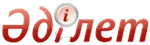 Об утверждении Плана мероприятий на 2015 - 2017 годы по реализации Антикоррупционной стратегии Республики Казахстан на 2015 - 2025 годы и противодействию теневой экономикеПостановление Правительства Республики Казахстан от 14 апреля 2015 года № 234      В целях реализации Указа Президента Республики Казахстан от 26 декабря 2014 года № 986 «Об Антикоррупционной стратегии Республики Казахстан на 2015 – 2025 годы» Правительство Республики Казахстан ПОСТАНОВЛЯЕТ:
      1. Утвердить прилагаемый План мероприятий на 2015 – 2017 годы по реализации Антикоррупционной стратегии Республики Казахстан на 2015 – 2025 годы и противодействию теневой экономике (далее – План). 
       2. Центральным исполнительным органам, государственным органам, непосредственно подчиненным и подотчетным Президенту Республики Казахстан (по согласованию), акимам областей, городов Астаны и Алматы, а также заинтересованным организациям, ответственным за исполнение Плана: 
      1) принять необходимые меры по реализации Плана;
      2) один раз в год, не позднее 15 числа месяца, следующего за отчетным годом, представлять информацию о ходе исполнения мероприятий Плана по:
      реализации Антикоррупционной стратегии Республики Казахстан на 2015 – 2025 годы (далее – Стратегия) – в Агентство Республики Казахстан по делам государственной службы и противодействию коррупции;
      противодействию теневой экономике – в Министерство финансов Республики Казахстан.
      Сноска. Пункт 2 с изменениями, внесенными постановлениями Правительства РК от 19.07.2016 № 414; от 27.10.2016 № 628.
      3. Агентству Республики Казахстан по делам государственной службы и противодействию коррупции не позднее 15 февраля, следующего за отчетным годом, представлять в Канцелярию Премьер-Министра Республики Казахстан сводную информацию о проведенном мониторинге и оценке исполнения мероприятий Плана по реализации Стратегии.
      Сноска. Пункт 3 в редакции постановления Правительства РК от 27.10.2016 № 628.
       4. Министерству финансов Республики Казахстан не позднее 10 марта, следующего за отчетным годом, представлять в Канцелярию Премьер-Министра Республики Казахстан сводную информацию о ходе реализации мероприятий Плана по противодействию теневой экономике. 
      5. Канцелярии Премьер-Министра Республики Казахстан представлять в Администрацию Президента Республики Казахстан:
      1) по итогам года, не позднее 15 марта, следующего за отчетным годом, информацию о ходе выполнения мероприятий Плана по реализации Стратегии;
      2) по итогам года, не позднее 25 марта, следующего за отчетным годом, информацию о ходе выполнения мероприятий Плана по противодействию теневой экономике.
      6. Признать утратившими силу некоторые решения Правительства Республики Казахстан согласно приложению к настоящему постановлению. 
      7. Настоящее постановление вводится в действие со дня его подписания.      Премьер-Министр
      Республики Казахстан                       К. МасимовУтвержден         
постановлением Правительства
 Республики Казахстан    
 от 14 апреля 2015 года № 234                                       План
            мероприятий на 2015 – 2017 годы по реализации 
           Антикоррупционной стратегии Республики Казахстан на
         2015 – 2025 годы и противодействию теневой экономике       Сноска. План с изменениями, внесенными постановлениями Правительства РК от 19.07.2016 № 414; от 27.10.2016 № 628.Примечание: расшифровка аббревиатур:  Приложение          
к постановлению Правительства
 Республики Казахстан   
от 14 апреля 2015 года № 234   Перечень
утративших силу некоторых решений
Правительства Республики Казахстан      1. Постановление Правительства Республики Казахстан от 31 марта 2011 года № 308 «Об утверждении отраслевой Программы по противодействию коррупции в Республике Казахстан на 2011 – 2015 годы».
      2. Постановление Правительства Республики Казахстан от 28 июня 2012 года № 866 «О внесении изменений и дополнений в постановление Правительства Республики Казахстан от 31 марта 2011 года № 308 «Об утверждении отраслевой Программы по противодействию коррупции в Республике Казахстан на 2011 – 2015 годы».
      3. Постановление Правительства Республики Казахстан от 22 мая 2014 года № 531 «Об утверждении Комплексного плана противодействия теневой экономике в Республике Казахстан на 2014 – 2015 годы».
      4. Постановление Правительства Республики Казахстан от 22 сентября 2014 года № 999 «О внесении изменения в постановление Правительства Республики Казахстан от 31 марта 2011 года № 308 «Об утверждении отраслевой Программы по противодействию коррупции в Республике Казахстан на 2011 – 2015 годы».© 2012. РГП на ПХВ Республиканский центр правовой информации Министерства юстиции Республики Казахстан№ п/пНаименование мероприятияФорма завершенияОтветственные за исполнениеСроки исполненияПредполагаемые расходы (тыс. тенге)Источники финансирования1234567
 1. Противодействие коррупции1. Противодействие коррупции1. Противодействие коррупции1. Противодействие коррупции1. Противодействие коррупции1. Противодействие коррупции1. Противодействие коррупцииПротиводействие коррупции в сфере государственной службыПротиводействие коррупции в сфере государственной службыПротиводействие коррупции в сфере государственной службыПротиводействие коррупции в сфере государственной службыПротиводействие коррупции в сфере государственной службыПротиводействие коррупции в сфере государственной службыПротиводействие коррупции в сфере государственной службы1.Сократить сроки оказания государственных услуг и перечень документов, необходимых для оказания государственных услуг: 
- аккредитация организаций на проведение энергетической экспертизы (с 8 до 7 документов);
- аккредитация электро-лабораторий (с 7 до 6 документов)приказМЭ2 квартал 2015 годане требуются2.Проработать вопрос внедрения автоматизированной многофункциональной информационно-коммуникативной системы «Защита прав потребителей в Республике Казахстан»инвестиционное предложениеМНЭ (созыв), заинтересованные государственные органы3 квартал 2015 годане требуются3.Проработать вопрос о включении принимаемых государственными органами мер по противодействию коррупции в качестве одного из оцениваемых направлений их деятельности информация в АПАДГСПК (по согласованию, созыв), государственные органы сентябрь 2015 годане требуются4.Оптимизировать нормативные правовые акты, регулирующие порядок утверждения тарифов и иные вопросы по регулированию естественных монополий (тридцать нормативных правовых актов и двадцать методик)нормативные правовые актыМНЭ (созыв), заинтересованные государственные органы3 квартал 2015 годане требуются5.Обеспечить функционирование специальных разделов на интернет-ресурсах центральных и местных государственных органов об их деятельности по противодействию коррупции разделы на интернет-ресурсахАДГСПК (по согласованию, созыв), государственные органы, МИО4 квартал 2015-2017 годовне требуются6.Разработать проект Закона Республики Казахстан «О внесении изменений и дополнений в некоторые законодательные акты Республики Казахстан по вопросам обороны и воинской службы», в рамках которого:
1) регламентировать процесс проведения органами военной полиции проверок соблюдения военнослужащими Вооруженных Сил, других войск и воинских формирований требований антикоррупционного законодательства;
2) предусмотреть проведение специальной проверки с применением психофизиологического и полиграфологического исследований в отношении военнослужащих, назначаемых на должности, перечень которых утверждается первым руководителем государственного органа;
3) предусмотреть прием заявлений граждан при поступлении на обучение в Республиканское государственное казенное предприятие «Военно-техническая школа» МО через центры обслуживания населения, а также передачу прохождения медицинской комиссии при поступлении в учреждения здравоохранения по месту жительства;
4) пересмотреть процедуру формирования и размещения государственного оборонного заказа;
5) проработать вопрос импорта вооружения и военной техники непосредственно у их производителей или уполномоченных организаций по их поставке (реализации)проект Закона Республики КазахстанМО (созыв), АДГСПК (по согласованию), КНБ (по согласованию), МВД, заинтересованные государственные органы4 квартал 2015 годане требуются7.Передать в центры обслуживания населения функции приема и выдачи документов по государственной услуге в области пожарной безопасности «Аттестация негосударственных противопожарных служб на право проведения работ по предупреждению и тушению пожаров, обеспечению пожарной безопасности и проведению аварийно-спасательных работ в организациях, населенных пунктах и на объектах»предложения в МНЭМВД 4 квартал 2015 годане требуются8.Разработать проект Закона Республики Казахстан «О противодействии коррупции»проект Закона Республики КазахстанАДГСПК (по согласованию, созыв),  МЮ, заинтересованные государственные органы, партия «Нұр Отан» (по согласованию)4 квартал 2015 годане требуются9.Проработать вопрос внедрения института советников по конфликту интересов и этики в государственных органах, в том числе правоохранительных, из числа сотрудников Антикоррупционной службыпредложения в АПАДГСПК (по согласованию, созыв), заинтересованные государственные органы4 квартал 2015 года не требуются10.Проработать вопрос целесообразности пересмотра размера денежного вознаграждения лицам, сообщившим о факте коррупционного правонарушения или иным образом оказавшим содействие в борьбе с коррупцией, в процентном соотношении от размера возмещенного вредаинформация в АПМДГС (созыв), МФ, МНЭ, заинтересованные государственные органы1 квартал 2016 годане требуются11.Разработать и утвердить нормы снабжения портативными видеорегистраторами для сотрудников подразделений пограничного контроля, органов внутренних дел и таможенной службы органов государственных доходовприказыКНБ (по согласованию), МВД, МФ, МНЭ, МИО1 квартал 2016 годане требуются12.Передать в центры обслуживания населения функции приема и выдачи документов в области промышленной безопасностипредложения в МНЭМИР 2 квартал 2016 годане требуются13.Автоматизировать процессы налогового и таможенного администрирования в целях ограничения контакта сотрудников органов государственных доходов с физическими и юридическими лицамиакты выполненных работМФ2 квартал 2016 годатребуютсярасходы будут уточняться при формировании республиканского бюджета на соответствующие годы14.Проработать вопрос по автоматизации процесса приема документов на конкурс по размещению государственного образовательного заказа на подготовку кадров с техническим, профессиональным и послесредним образованиемпредложения в Правительство Республики КазахстанМОН (созыв), заинтересованные государственные органы, МИО2 квартал 2016 годане требуются15.Проработать вопрос о переходе на электронную форму представления отчетности и информации государственными органами, должностными лицами, физическими и юридическими лицами в антимонопольный органпредложения в Правительство Республики КазахстанМНЭ2 квартал 2016 годане требуются16.Доработать модуль цен информационной системы «Электронные государственные закупки» на основе данных о закупках государственных органов и объектов квазигосударственного сектора, исключающий разброс цен товаров, работ и услуг, приобретаемых в рамках государственных закупокакты выполненных работМФ (созыв), заинтересованные государственные органы4 квартал 2016 годатребуютсярасходы будут уточняться при формировании республиканского бюджета на соответствующие годы17.Сократить перечень документов, прилагаемых к заявке субъектов естественных монополий (с тридцати до двадцати) при утверждении тарифной сметы, тарифа (цены, ставки сбора) или его предельного уровнянормативные правовые актыМНЭ (созыв), заинтересованные государственные органы4 квартал 2016 годане требуются18.Снятие административных барьеров в деятельности частных и коммунальных рынков путем предоставления предпринимателям возможности получения документа, подтверждающего безопасность приобретенной продукции животного происхождения (мясо и мясопродукты, молоко и молокопродукты, рыба и рыбопродукты, яйцо и яйцепродукты, а также продукция пчеловодства) непосредственно в лабораториях ветеринарно-санитарной экспертизы, действующих при рынках (дубликат акта экспертизы с указанием вида, количества продукции, Ф.И.О. владельца, объекта назначения)приказМСХ (созыв), государственные органы, МИО4 квартал 2016 годане требуются19.Ввести запрет по участию в государственных закупках услуг по предоставлению питания обучающимся в организациях среднего образования лиц, признанных недобросовестными поставщиками аналогичных услуг, а также сформировать единый республиканский реестр таких лицнормативный правовой актМОН (созыв), МФ4 квартал 2016 годане требуются20.Проработать вопрос внедрения поэтапного декларирования доходов и имущества физических лиц, в том числе декларирования источников расходов на приобретение недвижимого имущества, транспортных средств, ценных бумаг, доли участия лицами, занимающими ответственную государственную должность, уполномоченными на выполнение государственных функций и приравненными к ним, а также их супругамипроект Закона Республики КазахстанМФ4 квартал 2016 годатребуютсяв пределах средств, предусмотренных республиканским бюджетом21.Разработать нормативы сметных норм и единичных расценок на реставрационно-восстановительные работы, проводимые за счет средств государственного бюджетасборникМКС1 квартал 2017 годатребуютсяв пределах средств, предусмотренных республиканским бюджетом22.Провести модернизацию информационных инструментов для предпринимателей, направленную на систематизацию, оптимизацию и ограничение введения новых видов отчетности, справок, уведомлений (за исключением налоговой и статистической отчетности)вынесение и рассмотрение концепции проекта закона на МВКМНЭ (созыв), МЮ, государственные органы2 квартал 2017 годане требуются23.Проработать вопрос разработки порядка проведения научно-реставрационных работ на памятниках истории и культурыинформация в АДГСПКМКС2 квартал 2017 годане требуются24.Автоматизировать:
1) процесс подачи заявок на участие в грантовом и программно-целевом финансировании по научным и (или) научно-техническим проектам и программам;
2) государственный учет научных, научно-технических проектов и программ, финансируемых из государственного бюджета, и отчеты по их выполнению;
3) процесс передачи документов на присуждение премий в области науки, государственных научных стипендийакты ввода в эксплуатациюМОН4 квартал 2017 годатребуютсяв пределах средств, предусмотренных республиканским бюджетом25.Автоматизация и последующая интеграция на единой информационной платформе вопросов организации, осуществления и учета результатов государственного контроля и надзораприказГП (по согласованию, созыв), МНЭ, заинтересованные государственные органы4 квартал 2017 годатребуютсяв пределах средств, предусмотренных республиканским бюджетомВнедрение института общественного контроляВнедрение института общественного контроляВнедрение института общественного контроляВнедрение института общественного контроляВнедрение института общественного контроляВнедрение института общественного контроляВнедрение института общественного контроля26.Проводить конкурсы для представителей СМИ на лучшие журналистские публикации на антикоррупционную тематикуконкурсыАДГСПК (по согласованию, созыв), МИК, заинтересованные государственные органыежегоднотребуютсяв пределах средств, предусмотренных республиканским бюджетом27.Включить в Комиссию по присуждению образовательных грантов в высших учебных заведениях представителей институтов гражданского обществапостановление Правительства Республики КазахстанМОН2 квартал 2015 годане требуются28.Обеспечить свободный доступ к сведениям по учету граждан, нуждающихся в жилище из коммунального жилищного фонда, а также спискам граждан, получивших жилищеразмещение информации на интерет-ресурсах местных исполнительных органовМНЭ (созыв), МИО4 квартал 2015 годане требуются29.Разработать проект Закона Республики Казахстан «О доступе к публичной информации»проект Закона Республики  КазахстанМИР (созыв), заинтересованные государственные органы, партия «Нұр Отан» (по согласованию)4 квартал 2016 годане требуются30.Разработать проект Закона Республики Казахстан «Об общественном контроле»проект Закона Республики КазахстанМДГС (созыв), заинтересованные государственные органы, партия «Нұр Отан» (по согласованию)4 квартал 2016 годане требуются31.Создать в высших учебных заведениях онлайн-порталы, на которых размещать информацию о посещаемости и успеваемости студентов, распределении грантов и мест в общежитияхАкт ввода в эксплуатациюМОН4 квартал 2016 годаНе требуютсяПротиводействие коррупции в квазигосударственном и частном секторахПротиводействие коррупции в квазигосударственном и частном секторахПротиводействие коррупции в квазигосударственном и частном секторахПротиводействие коррупции в квазигосударственном и частном секторахПротиводействие коррупции в квазигосударственном и частном секторахПротиводействие коррупции в квазигосударственном и частном секторахПротиводействие коррупции в квазигосударственном и частном секторах32.Исключена постановлением Правительства РК от 19.07.2016 № 414.Исключена постановлением Правительства РК от 19.07.2016 № 414.Исключена постановлением Правительства РК от 19.07.2016 № 414.Исключена постановлением Правительства РК от 19.07.2016 № 414.Исключена постановлением Правительства РК от 19.07.2016 № 414.Исключена постановлением Правительства РК от 19.07.2016 № 414.33.Определить и распределить объемы ГСМ по областям для проведения полевых работграфик поставки и распределения объемов ГСМ МСХ (созыв), МЭ, МИОежегодноне требуются34.Регламентировать порядок расходования средств населения организациями, обслуживающими объект кондоминиумаприказМНЭ (созыв), МИО2 квартал 2015 годане требуются35.Повысить прозрачность процедуры компьютерного тестирования и квалификационного экзамена руководящих работников финансовых организаций, банковских, страховых холдингов, акционерного общества «Фонд гарантирования страховых выплат» и актуариев путем осуществления аудио-, видеозаписи тестирования и экзаменаприказНБ (по согласованию)4 квартал 2015 годане требуются36.Автоматизировать процедуры оформления и обработки кредитных заявок, подаваемых в кредитующие организации АО «НУХ «КазАгро» субъектами агропромышленного комплекса, в том числе ее интеграции с веб-порталом «электронного правительства»акты ввода в эксплуатациюМСХ (созыв), АО «НУХ «КазАгро» (по согласованию)4 квартал 2015 годатребуютсяза счет собственных средств АО «НУХ «КазАгро»Предупреждение коррупции в судах и правоохранительных органахПредупреждение коррупции в судах и правоохранительных органахПредупреждение коррупции в судах и правоохранительных органахПредупреждение коррупции в судах и правоохранительных органахПредупреждение коррупции в судах и правоохранительных органахПредупреждение коррупции в судах и правоохранительных органахПредупреждение коррупции в судах и правоохранительных органах37.Разработать дальнейшие меры по ужесточению требований к судьям, в том числе по вопросам:
1) подготовки и отбора кандидатов в судьи;
2) формирования и работы с кадровым резервом на вышестоящие судейские должности;
3) оценки деятельности и ответственности действующих судейинформация в АПВС (по согласованию)2 квартал 2015 годане требуются38.Разработать информационную базу данных кандидатов, зачисленных в кадровый резерв для службы в органах внутренних делпрограммное приложениеМВДдекабрь 2015 годатребуютсяв пределах средств, предусмотренных республиканским бюджетом39.Разработать единое программное обеспечение для тестирования при прохождении аттестации для всех категорий сотрудников органов внутренних делпрограммное приложениеМВДдекабрь 2015 годане требуются40.Разработать механизм мотивации карьерного роста сотрудников правоохранительных органов путем продвижения от нижестоящих к руководящим должностям, а также систему карьерного планирования сотрудников правоохранительных органов в увязке с результатами их деятельностинормативные правовые актыГП (по согласованию, созыв), МДГС, МВД, МФ1 квартал 2016 годане требуются41.Выработать комплекс мер по повышению уровня доверия населения к сотрудникам правоохранительных органов, пересмотру критериев оценки их деятельностипланГП (по согласованию, созыв), МДГС, МВД, МФ1 квартал 2016 годане требуются42.Внедрить механизмы конкурсного отбора и принцип меритократии в кадровую политику правоохранительных органовнормативные правовые актыГП (по согласованию, созыв), МДГС, МВД, МФ1 квартал 2016 годане требуются43.Усовершенствовать процедуры аттестации и тестирования сотрудников правоохранительных органов с установлением запрета на их перевод без использования кадрового резерванормативные правовые актыГП (по согласованию, созыв), МДГС, МВД, МФ1 квартал 2016 годане требуются44.Разработать комплекс профилактических мер, направленных на предупреждение коррупции в судах и правоохранительных органахпланМДГС (созыв), ВС (по согласованию), ГП (по согласованию), МВД, МФ1 квартал 2016 годане требуются45.Проработать вопросы внедрения новой системы оплаты труда сотрудников правоохранительных органов по результативности их вклада в работу и материальной мотивациипредложения в АПМНЭ (созыв), ГП (по согласованию), МДГС, МВД, МФ,2 квартал 2016 годане требуются46.Пересмотреть критерии оценки деятельности правоохранительных органов со смещением приоритетов в работе с выявления совершенных правонарушений на их профилактику и предупреждениепредложения в АПАДГСПК (по согласованию, созыв), ГП (по согласованию), МВД, МФ4 квартал 2016 годане требуются47.Внедрить информационную систему миграционной полиции для контроля оказания государственных услуг акт ввода в эксплуатациюМВД (созыв), заинтересованные государственные органы4 квартал 2016 годатребуютсяв пределах средств, предусмотренных республиканским бюджетом48.Разработать дальнейшие меры по развитию электронного правосудия, в рамках которого:
1) оснастить все залы модернизированной системой аудио-, видеофиксации судебных процессов;
2) внедрить систему видеоконференцсвязи для организации дистанционного отправления правосудия с органами исправительной системы и здравоохранения;
3) развить интернет-ресурс судебных органов, в рамках которого реализовать дополнительные сервисы по упрощению и доступности правосудияинформация в АПВС (по согласованию, созыв), МФ, заинтересованные государственные органы4 квартал 2017 годытребуютсяв пределах средств, предусмотренных республиканским бюджетомФормирование уровня антикоррупционной культурыФормирование уровня антикоррупционной культурыФормирование уровня антикоррупционной культурыФормирование уровня антикоррупционной культурыФормирование уровня антикоррупционной культурыФормирование уровня антикоррупционной культурыФормирование уровня антикоррупционной культуры49.Организовать широкую информационно-пропагандистскую работу в СМИ в целях формирования в обществе антикоррупционного сознания, предусмотрев выступления видных ученых, руководителей и представителей государственных органов, политических партий, общественности, а также обеспечив их участие в брифингах, интернет-конференциях, телевизионных передачах и «прямых линиях» по вопросам профилактики и борьбы с коррупциейплан по организации информационно-пропагандистской работы, публикации в СМИ статей, интервью, выход теле-, радиопередач, сюжетовАДГСПК (по согласованию, созыв), МИК, заинтересованные государственные органыпостоянноне требуются50.Предусмотреть создание и обеспечить трансляцию документальных, художественных фильмов, социальных аудио-, видеороликов по разъяснению основных направлений антикоррупционной политики государства, направленных на формирование у граждан нетерпимости к проявлениям коррупциисоздание и трансляция документальных, художественных фильмов, аудиоджинглов и видеороликовМИК (созыв), АДГСПК (по согласованию), МКС, заинтересованные государственные органыпостояннотребуютсяв пределах средств, предусмотренных республиканским бюджетом51.Открыть в республиканских и местных СМИ постоянные рубрики по антикоррупционной направленностирубрикиМИК (созыв), АДГСПК (по согласованию), заинтересованные государственные органыпостоянноне требуются52.Предусмотреть в планах работы консультативно-совещательных органов по противодействию коррупции при местных исполнительных органах вопросы по формированию антикоррупционной культуры в обществепланы работы АДГСПК (по согласованию, созыв), МИОпостоянноне требуются53.Утвердить План работы по формированию нетерпимости к проявлениям коррупции в учреждениях образования с привлечением молодежных организаций и включением в учебные программы вопросов антикоррупционного воспитанияплан работы, учебные программыМОН (созыв), МИОежегодноне требуются54.Проводить социологические исследования по определению уровня антикоррупционной культуры и нетерпимости к проявлениям коррупциисоциологические исследования АДГСПК (по согласованию)ежегоднотребуютсярасходы будут уточняться при формировании республиканского бюджета на соответствующие годы55.Разместить государственный социальный заказ среди НПО на проведение комплекса мероприятий по формированию антикоррупционной культурыразмещение государственного социального заказа, комплекс антикоррупционных мероприятий АДГСПК (по согласованию, созыв), заинтересованные государственные органы2016 – 2017 годытребуютсярасходы будут уточняться при формировании республиканского бюджета на соответствующие годыРазвитие международного сотрудничества по вопросам противодействия коррупцииРазвитие международного сотрудничества по вопросам противодействия коррупцииРазвитие международного сотрудничества по вопросам противодействия коррупцииРазвитие международного сотрудничества по вопросам противодействия коррупцииРазвитие международного сотрудничества по вопросам противодействия коррупцииРазвитие международного сотрудничества по вопросам противодействия коррупцииРазвитие международного сотрудничества по вопросам противодействия коррупции56.Организовать публикацию в зарубежных СМИ специальных материалов о принимаемых Казахстаном мерах по противодействию коррупциипубликации в СМИМИД (созыв), АДГСПК (по согласованию), заинтересованные государственные органы постояннотребуютсяв пределах средств, предусмотренных республиканским бюджетом57.Обеспечить на постоянной основе взаимодействие с международными организациями, осуществляющими оценку и присвоение рейтингов уровня коррупции в Республике Казахстан, а также противодействие коррупциипредставление соответствующей информации в международные организацииАДГСПК (по согласованию, созыв), заинтересованные государственные органы, МИОпостоянноне требуются58.Обеспечить реализацию рекомендаций Стамбульского Плана действий по борьбе с коррупцией Организации экономического сотрудничества и развитияинформация в АПМДГС
(созыв), заинтересованные государственные органы3 квартал 2016 годане требуются59.Организовать проведение международных конференций, семинаров, круглых столов и других мероприятий по вопросам противодействия коррупции с участием представителей антикоррупционных ведомств зарубежных стран, международных и неправительственных организацийпроведение соответствующих мероприятийАДГСПК (по согласованию, созыв), МИД, заинтересованные государственные органы3 квартал 2017 годатребуютсярасходы будут уточняться при формировании республиканского бюджета на соответствующие годыМониторинг и оценка реализации стратегииМониторинг и оценка реализации стратегииМониторинг и оценка реализации стратегииМониторинг и оценка реализации стратегииМониторинг и оценка реализации стратегииМониторинг и оценка реализации стратегииМониторинг и оценка реализации стратегии60.Создать специальную мониторинговую группу из числа представителей заинтересованных государственных органов, общественности, СМИ для проведения внешнего анализа и оценки реализации Антикоррупционной стратегииприказАДГСПК (по согласованию, созыв), государственные органы, МИО4 квартал 2015 – 2017 годыне требуются61.Обеспечить проведение мониторинга и оценки исполнения мероприятий Плана по реализации Антикоррупционной стратегиипроведение мониторингаАДГСПК (по согласованию)ежегодно по итогам года, не позднее 15 февраляне требуются62.Обеспечить проведение специальной мониторинговой группой внешнего анализа и оценки реализации Антикоррупционной стратегиипроведение анализаАДГСПК (по согласованию, созыв), государственные органы, МИОежегодно по итогам года, не позднее 15 февраляне требуются63.Публиковать в СМИ, а также на сайте уполномоченного органа по противодействию коррупции отчеты о ходе исполнения мероприятий Плана по реализации Антикоррупционной стратегии в целях получения внешней оценки со стороны населения и учета общественного мненияпубликацииАДГСПК (по согласованию, созыв), государственные органы, МИОежегодно по итогам года, не позднее 15 апреляне требуются64.Разместить в СМИ ежегодный отчет о реализации Антикоррупционной стратегии отчетАДГСПК (по согласованию, созыв), государственные органы, МИОежегодно по итогам года, не позднее 15 апреляне требуются2. Противодействие теневой экономике2. Противодействие теневой экономике2. Противодействие теневой экономике2. Противодействие теневой экономике2. Противодействие теневой экономике2. Противодействие теневой экономике2. Противодействие теневой экономике65.Проработать вопрос выработки новых механизмов выделения бюджетных средств на реализацию государственных заданий (инвестиционных мероприятий и т.д.)информация в МФМНЭ (созыв), МФ, НУХ (по согласованию), НК (по согласованию)2 квартал 
2015 годане требуются66.Проработать вопрос по внедрению института управления проектами строительства для исключения непрофильных функций у АБПинформация в МФМНЭ (созыв), МФ, МОН, МЗСР, заинтересованные государственные органы, НПП (по согласованию)2 квартал 
2015 годане требуются67.Проработать вопрос создания эффективного механизма привлечения к ответственности участников формирования бюджета и разграничения ответственности на всех этапах планирования и реализации мероприятийинформация в МФМНЭ (созыв), МФ, МИР, МИО, ГП (по согласованию), СК (по согласованию), НПП (по согласованию)2 квартал 2015 годане требуются68.Разработать механизм по проведению контроля за бюджетными платежами, проводимыми органами казначейства, согласно зарегистрированных гражданско-правовых сделок государственных учреждений посредством СУРприказМФ2 квартал 
2015 годане требуются69.Совершенствовать системы служб внутреннего аудита в квазигосударственном секторе, в том числе расширить их полномочия и функции в рамках корпоративного управленияприказыМНЭ (созыв), МФ, СК (по согласованию), ГП (по согласованию), НУХ (по согласованию), НК (по согласованию), НПП (по согласованию)2 квартал 
2015 годане требуются70.Разработать План по стандартизации товаров, работ и услугприказМИР (созыв), МФ, МНЭ, заинтересованные государственные органы, МИО, АО «ФНБ «Самрук-Казына» (по согласованию)2 квартал 
2015 годане требуются71.Совершенствовать механизм закупок квазигосударственного сектора в целях повышения их прозрачности, в том числе путем публикации исчерпывающей информации о выигравшем тендер лице, цене, с детальным описанием товара или услуги, а также информации о производителерешение Совета директоровАО «ФНБ «Самрук-Казына» (по согласованию, созыв), МНЭ, МИО, СК (по согласованию), ГП (по согласованию), НПП (по согласованию), НУХ (по согласованию), НК (по согласованию), заинтересованные государственные органы2 квартал 
2015 годане требуются72.Расширить критерий СУР внутреннего финансового контроля для обеспечения анализа и оценки соответствия процедур государственных закупок требованиям законодательства о государственных закупкахприказМФ (созыв), МИР2 квартал 2015 годане требуются73.Проработать вопрос по поэтапному переводу торговых рынков на современный форматинформация в МФМНЭ (созыв), МФ, МИО, НПП (по согласованию)2 квартал 2015 годане требуются74.Проработать вопрос включения строительства крупных торговых объектов (магазинов, торговых домов) в перечень приоритетных видов экономической деятельности, по которым предоставляются инвестиционные преференцииинформация в МФМНЭ (созыв), МИР, МФ, МИО, НПП (по согласованию)2 квартал 2015 годане требуются75.Проработать вопрос включения сферы строительства торговых объектов современного формата в Программу «Дорожная карта бизнеса – 2020» в целях получения государственной поддержкиинформация в МФМНЭ (созыв), НПП (по согласованию)2 квартал 2015 годане требуются76.Внести изменения и дополнения в правила внутренней торговли в части организации и районирования торговли в населенных пунктахприказМНЭ (созыв), МФ, МВД, МИО, НПП (по согласованию)2 квартал 2015 годане требуются77.Увеличить коммунальные торговые площади и обеспечить нуждающихся в коммунальных торговых площадяхинформация в МФМНЭ (созыв), МФ, МИО, НПП (по согласованию)2 квартал 2015 годане требуются78.Проработать вопрос совершенствования контроля по предоставлению администрациями торговых объектов площадей физическим лицам-арендаторам, не зарегистрированным в органах государственных доходов в качестве индивидуальных предпринимателей и/или не оформившим официально трудовые отношенияинформация в МФМНЭ (созыв), МФ, МИО, НПП (по согласованию)2 квартал 2015 годане требуются79.Проработать вопрос совершенствования учета поголовья скота в личных подсобных хозяйствахинформация в МФМНЭ (созыв), МСХ, МИО, НПП (по согласованию)2 квартал 2015 годане требуются80.Продолжить работу по созданию условий и стимулирующих мер по формализации населения, занятого в сельском хозяйстве, с проведением широкой разъяснительной работыинформация в МФМСХ (созыв), МЗСР, МИО, НПП (по согласованию)2 квартал 2015 годане требуются81.Проработать вопрос расширения сферы оказания государственных услуг в АПК в электронном форматеприказМИР (созыв), МСХ, НПП (по согласованию)2 квартал 2015 годане требуются82.Внедрить электронный учет зерна на элеваторахприказМСХ (созыв), МНЭ, НПП (по согласованию)2 квартал 2015 годане требуются83.Проработать вопрос по нормам, лимитирующим поголовье скота в ЛПХинформация в МФМСХ (созыв), МИО, НПП (по согласованию)2 квартал 2015 годане требуются84.Развить и внедрить программно-аппаратный комплекс «мобильный терминал проводника» для фиксации и учета билетовинформация в МФМИР (созыв), МВД, МФ, МИО, АО «НК «КТЖ» (по согласованию), НПП (по согласованию)2 квартал 2015 годане требуются85.Внести изменения и дополнения в законодательство Республики Казахстан по вопросам отхода (отмены) от механизма субсидирования убытков перевозчиков, осуществляющих железнодорожные пассажирские перевозки по социально значимым сообщениям, и внедрения целевого финансирования некоторых расходов (регулируемых услуг: магистральной железнодорожной сети, локомотивной тяги и за аренду приобретение/содержание вагонов, электропоездов и моторовагонного подвижного состава) перевозчиков, осуществляющих железнодорожные пассажирские перевозки по социально значимым сообщениямпроект Закона Республики КазахстанМИР (созыв), МНЭ, МФ, АО «НК «ҚТЖ» (по согласованию)2 квартал 2015 годне требуются86.Внести предложения по внедрению новой схемы администрирования при импорте товаровприказМФ (созыв), МНЭ, НПП (по согласованию)2 квартал 2015 годане требуются87.Внести предложения по увеличению экспортного потенциала Республики Казахстан в сфере алкогольной продукции и спиртаприказМФ (созыв), МНЭ, НПП (по согласованию)2 квартал 2015 годане требуются88.Проработать вопрос об усилении администрирования доходов физических лиц с высокими доходамиотчетМФ2 квартал 2015 годане требуются89.Совершенствовать контроль над товарными биржами и регламентировать их деятельность через установление четких критериев с учетом международного опыта (Лондонская товарная биржа)приказМНЭ (созыв), МФ, НПП (по согласованию)2 квартал 2015 годане требуются90.Создать межведомственную оперативную группу из числа представителей правоохранительных органов для выявления и пресечения фактов уклонения от уплаты налоговприказМФ (созыв), заинтересованные государственные органы2 квартал 2015 годане требуются91.Проработать вопрос по обеспечению финансирования создания таможенной инфраструктуры в объеме средств равных таможенным сборам за предыдущий годотчетМФ (созыв), МНЭ3 квартал 2015 годане требуются92.Регламентировать порядок взаимодействия органов внутренних дел и органов государственных доходов по выявлению физических лиц, предоставляющих жилище внаем без уплаты сумм индивидуального подоходного налогасовместный приказМФ (созыв), МВД3 квартал 2015 годане требуются93.Проработать вопрос по усилению ответственности за отсутствие товарно-
транспортной накладной и акта замера при перевозке грузов, в частности, инертных материаловинформация в МФМИР (созыв), МНЭ, НПП (по согласованию)3 квартал 2015 годане требуются94.Продолжить работу по обеспечению прозрачности закупок иностранных и совместных компаний, а также повышению участия в их закупках отечественных предприятий, в том числе осуществляющих операции в сфере недропользованияинформация в МФМЭ (созыв), МИР, МФ, МНЭ, заинтересованные  государтвенные  органы3 квартал 2015 годане требуются95.Заключить соглашения между уполномоченными органами Турции, Ирана, Литвы, Китая и Казахстана по предварительному электронному информированию между таможенными службами государств по всем видам товаров и транспортных средствпроект соглашения между уполномоченными органами указанных стран о взаимодействии и обмене информациейМФ (созыв), МИД3 квартал 2015 годане требуются96.Проработать с целью обеспечения прозрачного администрирования исполнения обязательств подрядчиками по договорам при проведении строительных работ вопрос открытия отдельных счетов, на которые будут зачисляться денежные средства, списываемые субподрядчикам при фактическом исполнении ими работотчетМФ (созыв), МНЭ3 квартал 2015 годане требуются97.Утвердить правила технического оснащения таможенных постов, отдельных контрольно-пропускных пунктов ПС КНБ, кинологических служб, правоохранительных и специальных органов, в том числе для проведения комплексных оперативно-
профилактических операцийсовместный приказМИР (созыв), МФ, ПС КНБ (по согласованию)3 квартал 2015 годане требуются98.Проработать вопрос по совершенствованию инфраструктуры таможенных постов информация в МФМИР (созыв), МФ, МНЭ, МЭ, НПП (по согласованию)3 квартал 2015 годане требуются99.Совершенствовать применение эффективных методик мониторинга и финансового анализа схем «теневых» финансовых услуг в отмывании денегприказМФ (созыв), ГП (по согласованию), НБ (по согласованию)4 квартал 2015 годане требуются100.Продолжить работу по урегулированию теневых операций в сети ИнтернетотчетМФ (созыв), МИР, МНЭ, НБ (по согласованию), ГП (по согласованию)4 квартал 2015 годане требуются101.Ужесточить требования к заполнению 31 графы Декларации на товары (Инструкция по заполнению таможенных деклараций и форм таможенных деклараций, утвержденная решением Комиссии Таможенного союза от 20 мая 2010 года № 257)предложения в ЕЭКМФ (созыв), МНЭ, НПП (по согласованию)4 квартал 2015 годане требуются102.Проработать вопрос по усилению ответственности работодателей за допуск к работе лица без заключения трудового договораинформация в МФМЗСР (созыв), МФ, МНЭ, НПП (по согласованию)4 квартал 2015 годане требуются103.Ввести ограничения на осуществление платежей в наличном порядке, установление лимита на снятие наличных денег с банковских счетов для юридических лиц и индивидуальных предпринимателейпроект Закона Республики КазахстанНБ (по согласованию, созыв), МНЭ, МФ, НПП (по согласованию)4 квартал
2015 годане требуются104.Проработать вопрос по снижению ставок комиссий за безналичный расчет через POS-терминалыинформация в МФНБ (по согласованию, созыв), МФ, МНЭ, НПП (по согласованию), АФК (по согласованию)4 квартал 2015 годане требуются105.Проработать вопрос создания системы обработки межбанковских транзакций по платежным карточкаминформация в МФНБ (по согласованию)4 квартал 2015 годане требуются106.Дополнить сравнительную базу данных действующих тарифов информацией о ставках вознаграждения по депозитам банков и АО «Казпочта» и кредитам банковдополнение сравнительной базыНБ (по согласованию, созыв), МФ, АО «ФНБ «Самрук-Казына» (по согласованию)4 квартал 2015 годане требуются107.Проработать вопрос возврата средств по несанкционированным операциям с использованием платежных карточекинформация в МФНБ (по согласованию, созыв), МФ, МНЭ, АФК (по согласованию)4 квартал 2015 годане требуются108.Проработать вопрос разработки СУР при планировании бюджетных расходов с целью своевременного выявления нарушений (завышенных, неэффективных расходов и т.д.) и принятия соответствующих мер, в том числе с привлечением к ответственности администраторов бюджетных программотчетМФ (созыв), МНЭ, СК (по согласованию)4 квартал 
2015 годане требуются109.Создать правовой механизм внедрения системы государственного аудита и выработать рекомендации для повышения эффективности управления, использования государственных средств и активов государствапроект Закона Республики Казахстан МФ (созыв), СК (по согласованию)4 квартал 
2015 годане требуются110.Внедрить единые принципы и подходы СУР органов государственного финансового контроля, в том числе расширить количество и аналитическую составляющую их критериевпроект Закона Республики КазахстанМФ (созыв), СК (по согласованию)4 квартал 
2015 годане требуются111.Законодательно определить механизм взаимодействия органов государственного финансового контроля для минимизации их проверокпроект Закона Республики Казахстан МФ (созыв), СК (по согласованию)4 квартал 
2015 годане требуются112.Внести предложения, предусматривающие совершенствование системы государственных закупок:
- создание эффективной системы защиты прав участников закупок (оспаривание и отмена незаконных действий до заключения и исполнения договора);
- сокращение случаев осуществления государственных закупок способом из одного источника и без применения норм Закона Республики Казахстан «О государственных закупках»;
- повышение требований для внеконкурсных закупок;
- дальнейшую автоматизацию всех этапов закупок (отбор предложений, выбор поставщика, сопровождение контракта до его исполнения); 
- обязательное применение электронных счетов-фактур всеми участниками государственных закупок;
- совершенствование механизма исполнения договоров в целях исключения искусственных барьеров;
- осуществление заказчиком мониторинга за выполнением работ через внедрение требований по представлению генеральным подрядчиком заказчику копий договоров, заключенных им с субподрядчиками;
- по решению проблем механизма рассмотрения и обжалования в судах процедур незаконности сделок (признание сделки незаконной без приведения сторон в первоначальное положение при фактическом исполнении договора)информация в Правительство Республики КазахстанМФ (созыв), МИР, МНЭ, ГП (по согласованию), СК (по согласованию), НПП (по согласованию)4 квартал 
2015 годане требуются113.Продолжить работу по внедрению механизма квалификационного отбора поставщиков с участием НППотчетМФ (созыв), ГП (по согласованию), НПП (по согласованию), заинтересованные государственные органы4 квартал 2015 годане требуются114.Повысить функциональность веб-портала государственных закупок в части исключения технических неполадок и усилить ответственность оператора в сфере электронных закупок за допущение сбояакты выполненных работМФ (созыв), МИР4 квартал 2015 годане требуются115.Обновить квалификационные требования к ревизорам органов государственного финансового контроляприказ, постановление СК (по согласованию, созыв), МФ, АДГСПК (по согласованию), Ревкомиссии (по согласованию)4 квартал 2015 годане требуются116.Разработать функционал «электронный договор», содержащий информацию о финансировании и реализации проекта, включая всех подрядчиков и субподрядчиковпротокол испытанийМФ (созыв), ГП (по согласованию)4 квартал 2015 годане требуются117.Разработать методику оценки теневой экономики по видам экономической деятельностиприказМНЭ (созыв), МФ, НБ (по согласованию)4 квартал 2015 годане требуются118.Проработать вопрос создания отдельного механизма ГЧП в отрасли строительства торговых объектовинформация в МФМНЭ (созыв), МФ, НПП (по согласованию)4 квартал 2015 годане требуются119.Обеспечить применение информации по средним ценам товаров, ввозимых в рамках контрактов на недропользование либо соглашений о разделе продукции, в сравнении с товарами, ввозимыми прочими участниками внешнеэкономической деятельности, при согласовании и утверждении расходов недропользователейинформация в МФМЭ (созыв), МФ, НПП (по согласованию)4 квартал 2015 годане требуются120.Разработать и утвердить требования к контрольным приборам учета на НПЗ, нефтебазах и АЗСприказМФ (созыв), МИР, МНЭ, МЭ1 квартал 2016 годане требуются121.Модернизировать действующие системы контроля и учета в области производства и оборота этилового спирта, алкогольной продукции (разработка ТЭО и поэтапное внедрение)акты выполненных работМФ (созыв), МНЭ, МИР, НПП (по согласованию)1 квартал 2016 годане требуются122.Внести законодательные меры по вопросам:
- введения специального НДС-счета для плательщиков НДС;
- применения электронных счетов-фактур всеми плательщиками НДС;
- обязательного проведения налоговой проверки при реорганизации юридических лиц;
- списания переплаты по НДС;
- перехода на общеустановленный порядок налогообложения в сфере торговли;
- внедрения Е-аудита в ходе проведения налоговых проверок крупных налогоплательщиков;
- получения органами государственных доходов от Единого регистратора сведений о наличии и движении ценных бумаг по налогоплательщикам, имеющим в течение 4 месяцев со дня возникновения непогашенную налоговую задолженность, задолженность по таможенным платежам, налогам и пени в размере более 150-кратного размера месячного расчетного показателя, и лицам, по которым имеется вступившее в законную силу решение суда о признании банкротом;
- перевода всех индивидуальных предпринимателей в сфере торговли со специального налогового режима по патенту на упрощенную декларацию с обязательным применением контрольно-кассовых машин или POS-терминаловвынесение и рассмотрение концепции проекта закона на МВК проект Закона Республики КазахстанМНЭ (созыв), МФ (выработка и представление предложений), НПП (по согласованию)МНЭ (созыв), МФ (выработка и представление предложений), НПП (по согласованию)2 квартал 2016 года 4 квартал 2016 годане требуются не требуются123.Доработать ЕСЭДО в части интеграции с порталами «электронное правительство» и «электронные государственные закупки» для автоматизации процесса приема жалоб участников процесса государственных закупок и публикации итогов их рассмотрения на интернет-ресурсе МФ с возможностью проведения анализа поступающих обращений в разрезе организаторов государственных закупокинтеграция информационных систем ЕСЭДО с порталами «электронное правительство» и «электронные государственные закупки»МФ (созыв), МИК, МИО, НПП (по согласованию)2 квартал 2016 годатребуютсяв пределах средств, предусмотренных республиканским бюджетом124.Разработать и внедрить электронный аудит в ходе проведения таможенных проверокакт ввода в эксплуатацию программного обеспеченияМФ (созыв), МНЭ3 квартал 2016 годатребуютсярасходы будут уточняться при формировании республиканского бюджета на соответствующие годы125.Разработать процедуры отзыва паспорта производства на нефтепродукты, не соответствующие требованиям национальных стандартов или действующих в республике межгосударственных стандартовприказМЭ (созыв), МФ, НПП (по согласованию)4 квартал 2016 годане требуются126.Утвердить регламент передачи органами пограничной службы Республики Казахстан в органы государственных доходов сведений о пересечении Государственной границы Республики Казахстан импортерамисовместный приказМФ (созыв), ПС КНБ (по согласованию)4 квартал 2016 годане требуются127.Доработать действующую информационную систему «Единая государственная система управления недропользованием Республики Казахстан» и сопутствующую инфраструктуру в целях контроля за производством и оборотом нефти и нефтепродуктов, за твердыми полезными ископаемыми, подземными водами и общераспространенными полезными ископаемыми, а также интегрировать ее с действующими информационными системами уполномоченных и контролирующих государственных органовакт ввода в эксплуатациюМЭ (созыв), МФ, МИО, ГП (по согласованию)4 квартал 2017 годане требуются128.Внедрить механизмы предусматривающие исключение посредников по поставке нефти на НПЗ от недропользователя до НПЗ до одного коленапроект Закона Республики КазахстанМЭ (созыв), МФ, МНЭ, НПП (по согласованию), АО «НК «КМГ» (по согласованию)4 квартал 2017 годане требуются129.Проработать вопрос по утверждению перечень документов, подтверждающих законность происхождения нефти, поступающей на переработку на НПЗинформация в МФМЭ (созыв), МФ, МИР, МНЭ, ГП (по согласованию), НПП (по согласованию)4 квартал 2017 годане требуютсяАП–Администрация Президента Республики КазахстанВС–Верховный Суд Республики КазахстанНБ–Национальный Банк Республики КазахстанГП–Генеральная прокуратура Республики КазахстанКНБ–Комитет национальной безопасности Республики КазахстанСК–Счетный комитет Республики Казахстан по контролю за исполнением республиканского бюджетаАДГСПК–Агентство Республики Казахстан по делам государственной службы и противодействию коррупцииМИД–Министерство иностранных дел Республики КазахстанМВД–Министерство внутренних дел Республики КазахстанМЮ–Министерство юстиции Республики КазахстанМФ–Министерство финансов Республики КазахстанМОН–Министерство образования и науки Республики КазахстанМО–Министерство обороны Республики КазахстанМЗСР–Министерство здравоохранения и социального развития Республики КазахстанМНЭ–Министерство национальной экономики Республики КазахстанМЭ–Министерство энергетики Республики КазахстанМКС–Министерство культуры и спорта Республики КазахстанМСХ–Министерство сельского хозяйства Республики КазахстанПС КНБ–Пограничная служба Комитета национальной безопасности Республики КазахстанМИО–местные исполнительные органыНПП–Национальная палата предпринимателей Республики КазахстанАФК–Ассоциация финансистов КазахстанаАО «ФНБ «Самрук-Казына»–акционерное общество «Фонд национального благосостояния «Самрук-Казына»АО «НУХ «КазАгро»–акционерное общество «Национальный управляющий холдинг «КазАгро»АО «НК «КМГ»–акционерное общество «Национальная компания «ҚазМұнайГаз»АО «НК «ҚТЖ»–акционерное общество «Национальная компания «Қазақстан темір жолы»АО «Казпочта»–акционерное общество «Казпочта»НУХ–национальные управляющие холдингиНК–национальные компанииМВК–Межведомственная комиссия по вопросам законопроектной деятельности при Правительстве Республики КазахстанРевкомиссии–ревизионные комиссии областей, города республиканского значения, столицыЕСЭДО–единая система электронного документооборотаСМИ–средства массовой информацииАБП–администратор бюджетных программТЭО–технико-экономическое обоснованиеСУР–система управления рискамиНДС–налог на добавленную стоимостьАПК–агропромышленный комплексГЧП–государственно-частное партнерствоНПЗ–нефтеперерабатывающий заводАЗС–автомобильная заправочная станцияНПО–неправительственные организацииЛПХ–личное подсобное хозяйствоГСМ–горюче-смазочные материалыМДГС-Министерство по делам государственной службы Республики Казахстан МИК-Министерство информации и коммуникаций Республики Казахстан